MEGHÍVÓ Felügyelő Bizottság ÜlésreTisztelt Gyógyszerész Kolléganő, Kolléga Úr!A soron következő ülésünkre tisztelettel meghívom, aminek időpontja,2023. március 17-én (péntek) 14 00 órakorHelyszín: Magyar Gyógyszerészi Kamara székhelyén,   6000 Kecskemét, Rózsavölgyi tér 6.     Napirendi pontok:Elnöki köszöntő2022. évi gazdálkodás és elszámolás áttekintése3.2023. évi költségvetés tervezete EgyebekMegjelenésére feltétlenül számítok!							Tisztelettel:						Dr. Horváthné Dr. Pauli ZsuzsannaMagyar Gyógyszerészi KamaraBács-Kiskun Felügyelő Bizottság elnökeKecskemét, 2023. március 10.Magyar Gyógyszerészi Kamara 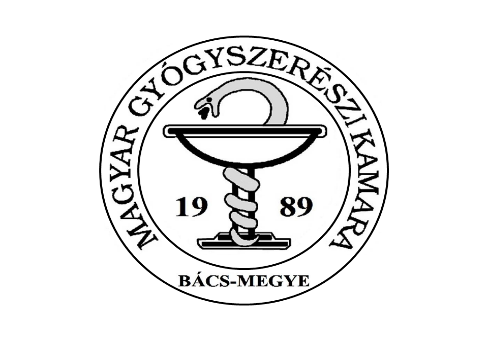 Bács-Kiskun Megyei Szervezete      Felügyelő BIZOTTSÁGA   Iroda: 6000 Kecskemét, Rózsavölgyi tér 6.                            Tel: 0676-505-034 Fax:0676-505-035 E-Mail: bacskiskun@mgyk.hu